Fall Protection & Scaffolding Safety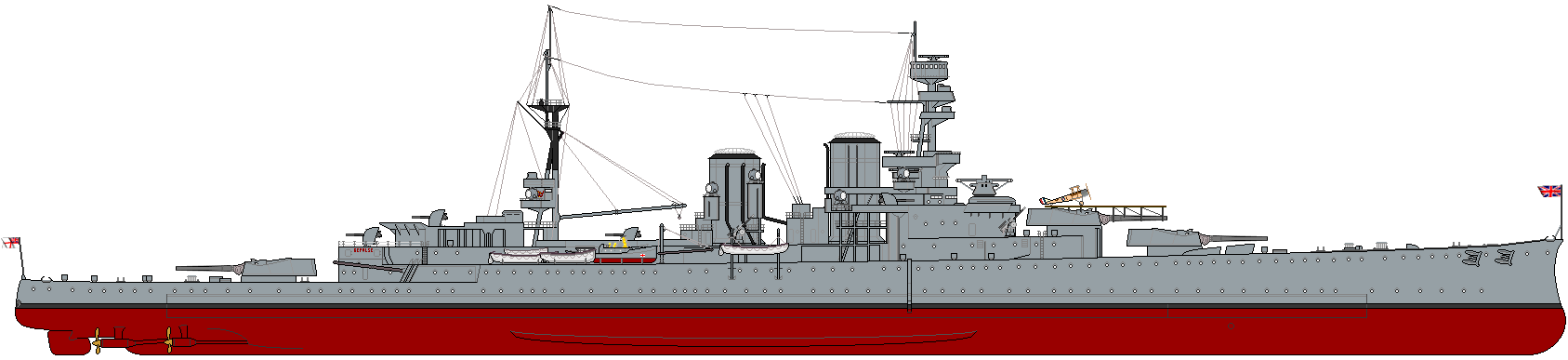 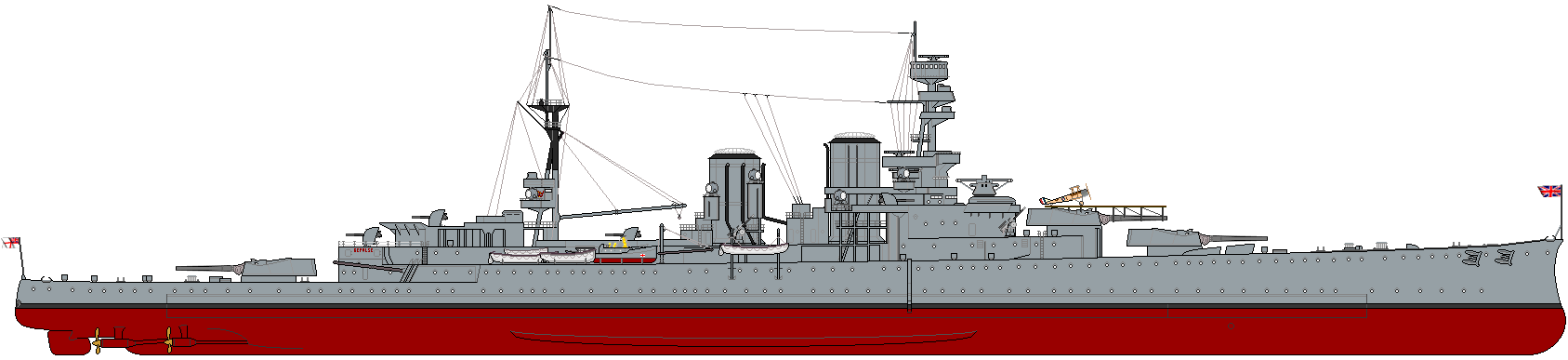 Shipyard Safety WorkshopFall Protection & ScaffoldingThursday, March 14, 2019, 7:00am–8:30amAction Cleaning Corp. 1668 Newton Ave. SD, CAFree Workshop, No CostIntroduction:Shipyard employees are often required to work in dangerous environments that may include fall hazards. Accidents involving elevation equipment such as ladders, scaffolds, and aerial lifts are often serious, even fatal.  Potential hazards occur from falling through deck openings and open holes as well as falls from ladders and scaffolds. Fall hazards are a leading cause of shipyard fatalities! The purpose of this class is to support you in working aboard a ship safely as well as provide awareness on what you should do in case of an emergency.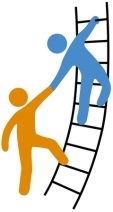 TopicsWorking Above Ground RulesWorking on LaddersWorking on ScaffoldsQuizzesTarget Audience:    All employees new to working on board a Navy ShipClass Length:  1.5 HoursContact Jaymes Green at SanDiegoShipRepair@gmail.com or 619-549-5439 to reserve seats for this beneficial FREE workshop.  Space is limited.